Linn-Benton Community CollegeDepartment of CommunicationPublic Speaking COMM 111Z CRN 28355 Section B02 Course Syllabus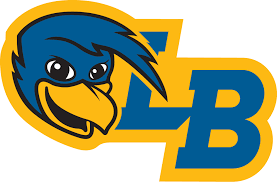 General InformationInstructor Information and AvailabilitySteven Mergemerges@linnbenton.eduOffice hours 2:20-3:00 MW (or by appointment)203 Chinook HallCourse InformationPublic SpeakingSection: B02CRN: 2835512:30-2:20 MWNumber of credits: 4Classroom: 203 Chinook HallPrerequisites:Recommended: College-level reading and writing skills (WR 121Z) are strongly recommended for success in this course.Course MaterialsTextbook (Optional) Valenzano III, J.M., Braden, S.W., & Broeckelman-Post, M.A. (2013) The Speaker’s Primer (1sted.). Southlake, TX: Fountainhead Press. ISBN: 9781598716207 Laptop/computerAccess to MoodleCourse DescriptionEmphasizes enhancing the relationship between speaker and audience through the content, organization, and delivery of short oral presentations. Helps relieve student speech anxiety. This course offers preliminary instruction in public speaking, a skill that will greatly benefit your academic, professional, and social pursuits.  Students will practice speaking before groups.  The emphasis is on organization, structure, and types of speech.  Student Learning OutcomesAs a result of taking COMM 111Z, a student should be able to:Synthesize and organize information for varied audiencesInteract with confidence while adapting messages to audience needsListen criticallyEngage in ethical communication processes that accomplish goals Respond to the needs of diverse audiences and contexts Build and manage relationships  Evaluate public speeches, including their own, by identifying aspects of preparation, credibility, logic, and delivery.Class PoliciesBehavior and ExpectationsAll students must contact the instructor before missing an assignment.  If the Instructor is not notified before an Assignment is due, the grade will have 20% deducted.  Assignments not completed within two weeks after the due date will not be accepted.    All participants will be held accountable for their actions in class.          All                      You are held accountable to the Student Code of Conduct, which outlines expectations pertaining to academic honesty (including cheating and plagiarism), classroom conduct, and general conduct. Guidelines for communicationIf you have questions that can’t be answered during class or during office hours, please email me.  I always respond within 24 hours.Use of cell phonesDon’t!Attendance/Tardiness PolicyAttendance is expected.  You will need to be in class to fulfill all assignments and exercises.  TestingAll assignments, quizzes, and tests are given in class.  If you must be absent, contact me before the class time.The Final is Wednesday, December 6th at 1:00. Attendance for the Final is mandatory!GradingFinal Grade Calculation:A = 90-100% Excellent WorkB = 80-89% Good WorkC = 70-79% Average WorkD = 60-69% Poor WorkF = 0-59% Failing WorkLate Assignment PolicyAll students must contact the instructor before missing an assignment.  If the Instructor is not notified before an Assignment is due, the grade will have 20% deducted.  Assignments not completed within two weeks after the due date will not be accepted.  College PoliciesLBCC Email and Course CommunicationsYou are responsible for all communications sent via Moodle and to your LBCC email account.  You are required to use your LBCC provided email account for all email communications at the College.  You may access your LBCC student email account through Student Email and your Moodle account through Moodle.Disability and Access StatementStudents who may need accommodations due to documented disabilities, who have medical information which the instructor should know, or who need special arrangements in an emergency should speak with their instructor during the first week of class. If you believe you may need accommodations but are not yet registered with Accessibility Resources, please visit their website at www.linnbenton.edu/accessibilityresources for steps on how to apply for services or call (541) 917-4789.Statement of InclusionTo promote academic excellence and learning environments that encourage multiple perspectives and the free exchange of ideas, all courses at LBCC will provide students the opportunity to interact with values, opinions, and/or beliefs different than their own in safe, positive, and nurturing learning environments. LBCC is committed to producing culturally literate individuals capable of interacting, collaborating and problem-solving in an ever-changing community and diverse workforce.Equal Opportunity and Non-Discrimination PolicyAcademic Integrity Syllabus Language Academic integrity is the principle of engaging in scholarly activity with honesty and fairness and participating ethically in the pursuit of learning. Academic integrity is expected of all learners at LBCC. Behavior that violates academic integrity policies at LBCC includes cheating, plagiarism, unauthorized assistance or supporting others in engaging in academic dishonesty, knowingly furnishing false information, or changing or misusing college documents, among others. LBCC students are responsible for understanding and abiding by the College’s academic integrity policy.Academic Integrity:1. When you cheat, who you really cheat on is yourself!2. Using AI or any form of plagiarism will not be tolerated and will result in a zero for the assignment.3. You’re encouraged to study together.  But you must do your own work that you turn in.4. Research is needed for your speaking assignments.  Just make sure you put that information in your own words or cite the source.5. PLAGIARISM, ACADEMIC MISCONDUCT, & CHEATING WILL NOT BE TOLERATED. Penalties for these actions may result in zero points for the assignment or exam, failure of the course, or possible expulsion from the College. See your undergraduate catalog for the College’s definition of plagiarism and academic misconduct. 7. An invitation for students to seek clarity with you when in doubt.Title IX Reporting PolicyIf you or another student are the victim of any form of sexual misconduct (including dating/domestic violence, stalking, sexual harassment), or any form of gender discrimination, LBCC can assist you. You can report a violation of our sexual misconduct policy directly to our Title IX Coordinator.  You may also report the issue to a faculty member, who is required to notify the Coordinator, or you may make an appointment to speak confidentially to our Advising and Career Center by calling 541-917-4780. Public Safety/Emergency Resources:In an emergency, call 911. Also, call LBCC Public Safety and Loss Prevention Office at 541-926-6855 and 541-917-4440.From any LBCC phone, you may alternatively dial extension 411 or 4440. LBCC has a public safety app available for free. We encourage people to download it to their cell phones. Public Safety also is the home for LBCC's Lost & Found. They provide escorts for safety when needed. Visit them to learn more.Campus ResourcesLearning CenterLibraryTips for Success in This ClassShow up for class, stay engaged, and apply yourself to all assignments.  If you do, you will do very well.Changes to the SyllabusI reserve the right to change the contents of this syllabus due to unforeseen circumstances. You will be given notice of relevant changes in class, through a Moodle Announcement, or through LBCC e-mail.All  ass.                      All assignments are explained, in detail, in Moodle.  Any updates will also show up in Moodle, so please check Moodle every couple of days                                    The syllabus may not always be accurate.  Use Moodle!Class Calendar or SchedulePrint the calendar or class schedule on its own page, preferably the last, so that students can easily find this resource.Week 1: Course IntroductionWeek 2: Organizing Your SpeechWeek 3: Informative Speech ExplainedWeek 4: Informative Speech Presentations/Critiques GivenWeek 5: Persuasive Speech ExplainedWeek 6: Persuasive Speeches Presentations and CritiquesWeek 7: Special Occasions SpeechesWeek 8: Speaker IntroductionsWeek 9: Interpretation SpeechesWeek 10: Extemporaneous SpeechesFinal: MANDATORY! Wednesday December 6th 1:00Letter GradePercentagePerformanceA90-100%Excellent WorkB80-89%Good WorkC70-79%Average WorkD60-69%Poor WorkF0-59%Failing Work